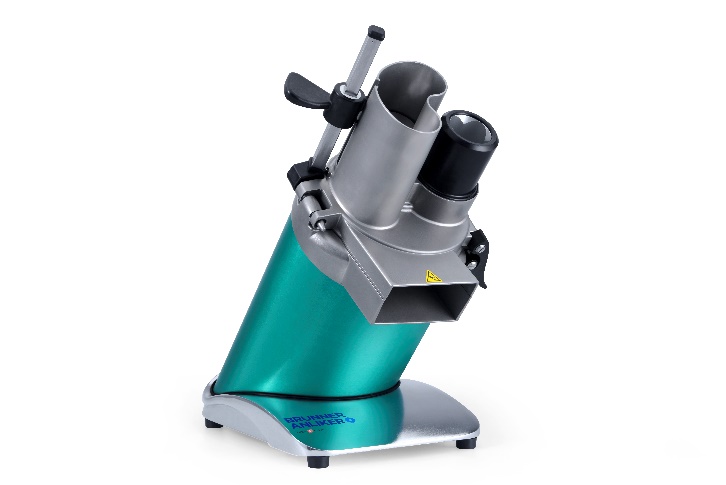 AccessoiresRecommandation programme de disques standardAperçu des tranchesFabricantBrunner-Anliker, Swiss MadeModèleGSM5 StarLe coupe-légumes idéal avec jusqu'à 50 variantes de coupe pour la gastronomie, la restauration, les bateaux de croisière, la restauration collective, les foyers et les hôpitaux jusqu'à environ  300 repas.Texte d'appel d'offreTexte d'appel d'offreExécution Totalement en fonte d'acier inoxydable massive – conforme à la norme HACCPGoulotte de remplissage avec rotation à droite pour la découpe de brunoises et de gaufrettesTête et poussoir amovibles sans outilPoignée de transport au dos Câble électrique de 2,5mTravail de l'opérateur en position droite grâce à l'inclinaison ergonomique de l'appareil à 45°Capacité moyenne de coupe de 150 kg/hArrêt automatique de sécurité lorsque le poussoir est ouvertProtection de l'appareil par fusible finMoteur à induction sans entretien, garantie de 5 ans sur le moteur et l'engrenageFonctionCouper, hacher, râper et moudre avec 50 variantes de coupeCapacitéJusqu'à 150 Kg/hMoteurMoteur à induction 0,26 kWTension230 V, 50 Hz, (231.01801)230 V, 50 Hz, (231.01803)230 V, 50 Hz, (231.01810)230 V, 60 Hz, (231.01814)220V, 60 Hz, (231.01833)115 V, 60 Hz, (231.01836)115 V, 60 Hz, (231.01831)230 V, 50 Hz, (231.01839)230 V, 50 Hz, (231.01821)230 V, 50 Hz, (231.01823)230 V, 50 Hz, (231.01811)230 V, 60 Hz, (231.01815)220V, 60 Hz, (231.01834)115 V, 60 Hz, (231.01832)Surface au sol250 x 315 x 525 mmNiveau de bruit40 dBPoids21,5 kgCertificatsCE, CSA, ULPlan et dimensions (en cm) : 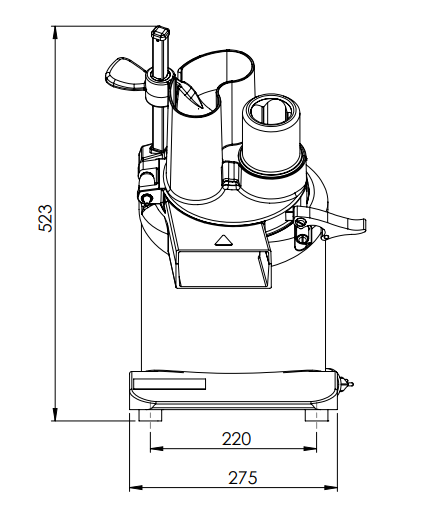 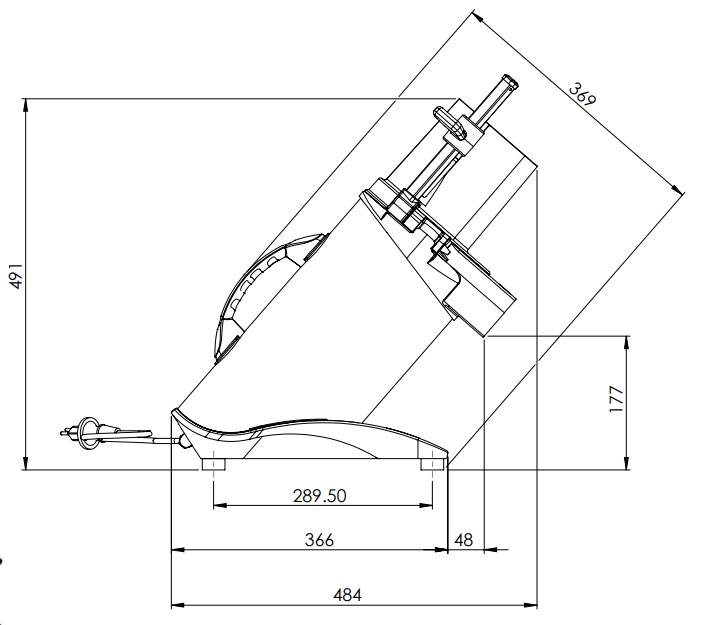 Système de boîtes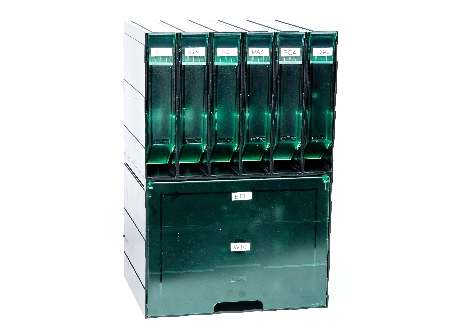 Système de boîtes comprenant 6 petites et 1 grande boîte, pour disques à découper Ø 180 mmKit Star (5 disques)Kit Star (5 disques)Coupe fine 1 mmF1Coupe épaisse 3 mmG3Julienne 2 mmS2RâpeNr. 0Brunoise 3 mmBR3Poussoir rotatif GSM5 Star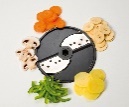 Tranches finesArt. Nr.Coupe fine 1 mmF1232.01801Coupe fine 2mmF2232.01802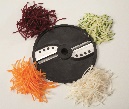 JulienneArt. Nr.Julienne 1,5mmS1.5232.01822Julienne 2 mmS2232.01823Julienne 3mmS3232.01824Julienne 8mmS8232.01826Julienne 12mmS12232.01827Julienne 16mmS16232.01828Poussoir rotatif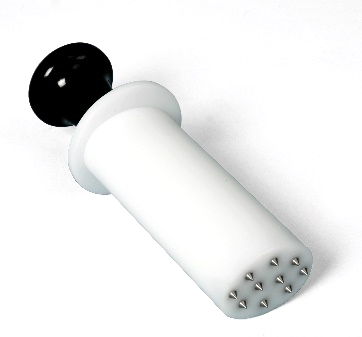 Poussoir rotatif du coupe-légumes
GSM5 Star Ø 180 mm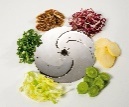 Lame courbeArt. NrLame courbe 1,5 mmSM 1,5232.01815Lame courbe 2,5mmSM 2,5232.01816Lame courbe 3,5mmSM 3,5232.01817Lame courbe 4,5mmSM 4,5232.01818Lame courbe 5,5 mmSM 5,5232.01819Lame courbe 6,5mmSM 6,5232.01820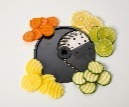 DemidovArt. Nr.Demidov 5 mmSU 5232.01843Demidov 7mmSU 7232.01844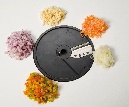 BrunoisesArt. Nr.Brunoise 2mmBR 2232.01838Brunoise 3 mmBR 3232.01839Brunoise 4mmBR 4232.01840Brunoise 5mmBR 5232.01841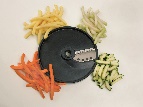 BâtonnetsArt. Nr.Bâtonnets 6 mmBT 6232.01852Bâtonnets 7mmBT 7232.01853Bâtonnets 8mmBT 8232.01854Bâtonnets 10mmBT 10232.01855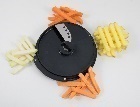 Pommes fritesArt. Nr.Pommes frites 10 mmPF 10232.01857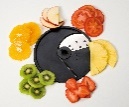 Coupe tomatesArt. Nr.Coupe tomates 5 mmTO232.01814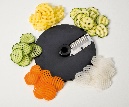 GaufrettesArt. Nr.Gaufrettes 2 mmPG2232.01856Gaufrettes 4mmPG4232.01848Gaufrettes 6mmPG6232.01849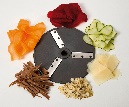 Coupe ultrafineArt. Nr.Coupe ultrafine 0,5 mmHS232.01821Coupe épaisseArt. Nr.Coupe épaisse 3 mmG3232.01803Coupe épaisse 4mmG4232.01804Coupe épaisse 6mmG6232.01809Coupe épaisse 8mmG8232.01806Coupe épaisse 10mmG10232.01807Coupe épaisse 12mmG12232.01808Coupe épaisse 20mmG20232.01812AllumettesArt. Nr.Allumettes 4 mmPA 4232.01831Allumettes 4 mm (fromage)PA 4 K232.01832Allumettes 5mmPA 5232.01833Allumettes 6mmWS232.01836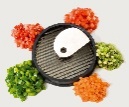 CubesArt. Nr.Cubes 6 mmW 6232.01326Cubes 8mmW 8232.01327Cubes 10mmW 10232.01328Cubes 14mmW 14232.01329Cubes 20mmW 20232.01333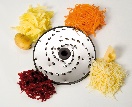 RâpeArt. Nr.Râpe 13 mmNo. 000232.01931Râpe 11 mmNo. 00232.01930Râpe 9 mmNo. 0232.01900Râpe 7mmNo. 1232.01901Râpe 6 mmNo. 2232.01902Râpe 5 mmNo. 3232.01903Râpe 4,2 mmNo. 4232.01904Râpe 3,8 mmNo. 6232.01906Râpe 3 mmNo. 7232.01907Râpe 2,5 mmNo. 9232.01909Râpe 2,25 mmNo. 10232.01910Râpe 2 mmNo. 11232.01911Râpe 1,8 mmNo. 12232.01912Râpe 1,5 mmNo. 13232.01913ParmesanNo. 14232.01914Curly 4 mmNo. 17232.01917Fondue 16 mmNo. 19232.01919Universelle 2,5 mmNo. 23232.01923Noix 2 mmNo. 24232.01924Tempura 2 mmNo. 26232.01926